Sunday 21st JunePsalm 27:8-10My heart says of you, “Seek his face !” Your face, LORD, I will seek.  Do not hide your face from me, do not turn your servant away in anger; you have been my helper. Do not reject me or forsake me, God my Saviour.  Though my father and mother forsake me, the LORD will receive me.So today is Father’s Day! We give thanks for all the blessings that we have received from our Dads. Many of us have great Fathers who have radically impacted our lives for good, and it is absolutely right that we celebrate that. But of course we are also very conscious that many have had painful experiences, where that relationship has not been the affirming, life-giving one that God intended it to be. Whatever our background, we can can find healing and comfort in the truth that whatever human rejection we may have suffered there is a perfect Heavenly Father who loves us, welcomes us and receives us regardless of our behaviour. I think it was Philip Yancey who first said, ‘there is nothing we can do to make God love us more, and there is nothing we can do that will make Him love us less. Seek His face today and see in His eyes His total love and acceptance.Thank you Lord that you are a good, good Father. We thank you for all the ways in which our dads have given us a glimpse of your love. And we pray your blessing on the men who have had a significant role in shaping us and helping us to grow. We pray for all those for whom today is hard. Please bring healing and restoration. We pray for those that don’t know the love of a father and ask that they would seek your face today. Amen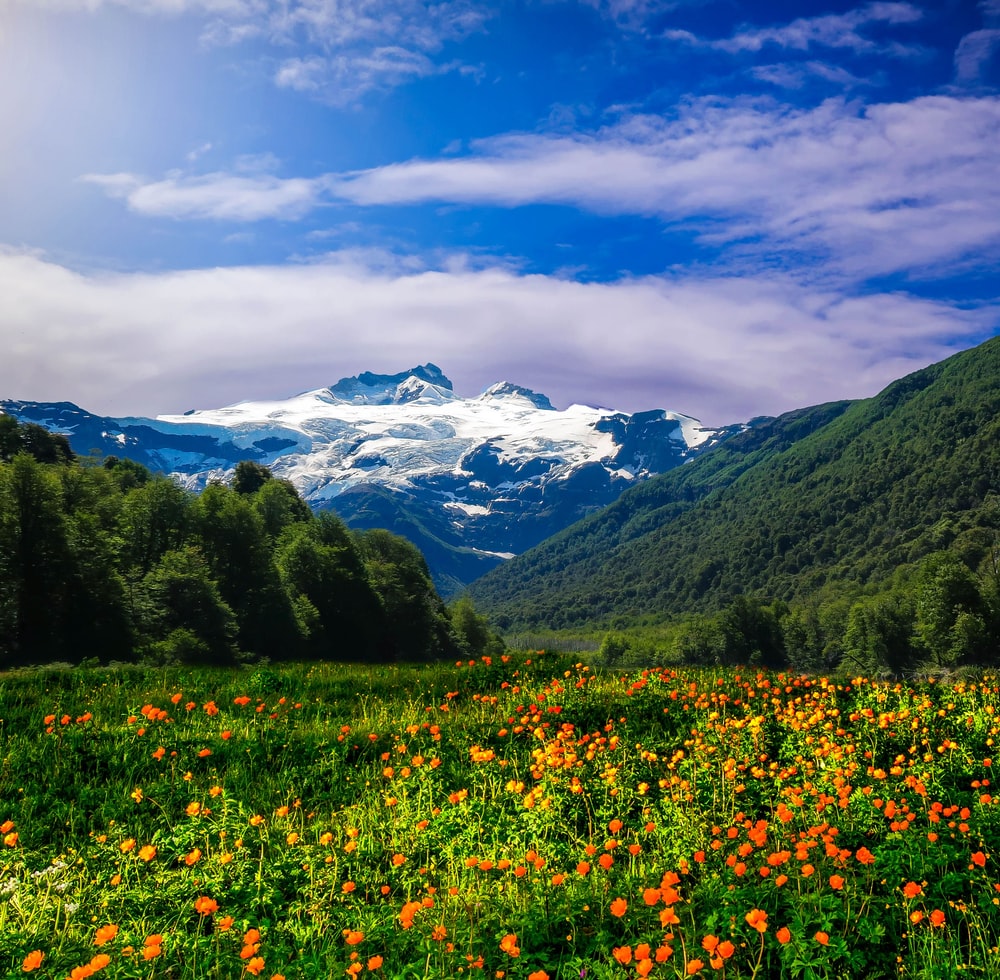 My heart says of you, “Seek His face !”Your face, LORD, I will seek